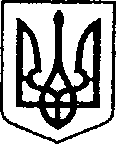                                                             Україна                                                                                        ЧЕРНІГІВСЬКА ОБЛАСТЬ         Н І Ж И Н С Ь К А    М І С Ь К А    Р А Д А                                                   55 сесія VII скликання             пр. №   від    05.2019                     	Р І Ш Е Н Н Я       від        травня  2019  року             м. Ніжин                                № Відповідно до статей 25, 26, 42, 59, 73 Закону України “Про місцеве самоврядування в Україні”, Земельного кодексу України, Податкового кодексу України, Закону України “Про оренду землі”, рішення Ніжинської міської ради шостого скликання від 08 липня 2015 року №6-69/2015 “Про затвердження місцевих податків”, Регламентy Ніжинської міської ради Чернігівської області, затвердженого рішенням Ніжинської міської ради Чернігівської області від 24 листопада 2015 року №1-2/2015 (із змінами), розглянувши клопотання підприємств та організацій, проекти землеустрою та технічні документації щодо відведення земельних ділянок, міська рада вирішила:1. Затвердити технічну документацію із землеустрою щодо встановлення (відновлення) меж земельної ділянки в натурі ( на місцевості) та надати у постійне користування Ніжинській дитячій музичній школі - початкового спеціалізованого мистецького навчального закладу Ніжинської міської ради Чернігівської області земельну ділянку площею 0,3499га за адресою: м. Ніжин, вул.Воздвиженська,9а кадастровий номер 7410400000:01:015:0007, для будівництва та обслуговування будівель закладів культурно-просвітницького обслуговування ( розміщення будівлі музичної школи). Обмеження у використанні земельної ділянки площею 0,0149га встановлені у формі охоронної зони навколо (вздовж) об’єкта енергетичної системи.2. Затвердити технічну документацію із землеустрою щодо встановлення (відновлення) меж земельної ділянки в натурі ( на місцевості) та надати у постійне користування Управлінню освіти Ніжинської міської ради земельну ділянку площею 0,3356га за адресою: м. Ніжин, вул. Бобрицька,2, кадастровий номер 7410400000:01:008:0200, для будівництва та обслуговування будівель закладів освіти. Обмеження у використанні земельної ділянки площею 0,0065га встановлені  у формі охоронної зони навколо (вздовж) об’єкта енергетичної системи.3. Затвердити проект землеустрою щодо відведення земельної ділянки танадати у власність Об’єднанню співвласників багатоквартирного будинку «Синяківське» земельну ділянку площею 0,2568 га за адресою: м. Ніжин, вул.Синяківська,75г кадастровий номер 7410400000:03:014:0004 для будівництва та обслуговування багатоквартирного житлового будинку. Обмеження у використанні земельної ділянки площею 0,0361га встановлені  у формі охоронної зони навколо інженерних комунікацій.4. Надати  згоду Приватному акціонерному товариству «Ніжинський оптово-роздрібний плодоовочевий комбінат» на виготовлення технічної документації із землеустрою щодо поділу земельної ділянки загальною площею 4,8343га за адресою: м. Ніжин, вул. Чернігівська,112а кадастровий номер 7410400000:01:020:0003 на дві окремі земельні ділянки:- земельна ділянка площею 3,5278 га   за адресою: м. Ніжин, вул. Чернігівська,112а;- земельна ділянка площею 1,3065 га   за адресою: м. Ніжин, вул.Чернігівська,112а;для розміщення та експлуатації основних, підсобних і допоміжних будівель та споруд підприємств переробної, машинобудівної та іншої промисловості. Державний акт на право постійного користування землею № 70 від 01 вересня 1995р.Термін дії дозволу – шість місяців.5. Надати дозвіл міському центру фізичного здоров’я “Спорт для всіх” Ніжинської міської ради Чернігівської області на виготовлення проекту землеустрою щодо відведення у постійне користування земельної ділянки орієнтовною площею 1,0545 га за адресою: м. Ніжин  вул. Воздвиженська, 29б для будівництва та обслуговування об'єктів фізичної культури і спорту.Термін дії дозволу – шість місяців.6. Поновити договір оренди  терміном до 30 грудня 2019 року на земельну ділянку площею 0,0015га за адресою: м. Ніжин, вул. Незалежності, 1/4 кадастровий номер 7410400000:04:007:0035 Товариству з обмеженою відповідальністю “Рекламна агенція «ГОЛД Ф’ЮЧЕ” для  будівництва та обслуговування будівель торгівлі (для розміщення рекламного засобу).6.1. Встановити орендну плату за земельну ділянку площею 0,0015 га за адресою: м. Ніжин, вул. Незалежності, 1/4 на рівні дев’яти відсотків від нормативної грошової оцінки земельної ділянки за один рік.6.2. Товариству з обмеженою відповідальністю “Рекламна агенція «ГОЛД Ф’ЮЧЕ” заключити додаткову угоду до договору оренди земельної ділянки площею 0,0015 га за адресою: м. Ніжин, вул. Незалежності, 1/4.6.3. Товариству з обмеженою відповідальністю “Рекламна агенція «ГОЛД Ф’ЮЧЕ” у трьохмісячний термін зареєструвати  додаткову угоду до договору оренди земельної ділянки площею 0,0015 га за адресою: м. Ніжин, вул.Незалежності,1/4. При невиконанні підпункту 6.2. та 6.3 пункт 6 з відповідними підпунктами втрачає чинність».7. Поновити договір оренди  терміном до 30 грудня 2019 року на земельну ділянку площею 0,0015га за адресою: м. Ніжин, вул. Шевченка,113-в кадастровий номер 7410400000:03:017:0006 Товариству з обмеженою відповідальністю “Рекламна агенція «ГОЛД Ф’ЮЧЕ” для  будівництва та обслуговування будівель торгівлі (для розміщення рекламного засобу).7.1. Встановити орендну плату за земельну ділянку площею 0,0015 га за адресою: м. Ніжин, вул. Шевченка,113-в на рівні дев’яти відсотків від нормативної грошової оцінки земельної ділянки за один рік.7.2. Товариству з обмеженою відповідальністю “Рекламна агенція «ГОЛД Ф’ЮЧЕ” заключити додаткову угоду до договору оренди земельної ділянки площею 0,0015 га за адресою: м. Ніжин, вул. Шевченка,113-в.7.3. Товариству з обмеженою відповідальністю “Рекламна агенція «ГОЛД Ф’ЮЧЕ” у трьохмісячний термін зареєструвати  додаткову угоду до договору оренди земельної ділянки площею 0,0015 га за адресою: м. Ніжин, вул.Шевченка,113-в. При невиконанні підпункту 7.2.  та 7.3 пункт 7 з відповідними підпунктами втрачає чинність».8. Поновити договір оренди  терміном до 30 грудня 2019 року на земельну ділянку площею 0,0015га за адресою: м. Ніжин, вул. Борзнянський  шлях,68-г кадастровий номер 7410400000:02:017:0054 Товариству з обмеженою відповідальністю “Рекламна агенція «ГОЛД Ф’ЮЧЕ” для  будівництва та обслуговування будівель торгівлі (для розміщення рекламного засобу).8.1. Встановити орендну плату за земельну ділянку площею 0,0015 га за адресою: м. Ніжин, вул. Борзнянський шлях,68-г на рівні дев’яти відсотків від нормативної грошової оцінки земельної ділянки за один рік.8.2. Товариству з обмеженою відповідальністю “Рекламна агенція «ГОЛД Ф’ЮЧЕ” заключити додаткову угоду до договору оренди земельної ділянки площею 0,0015 га за адресою: м. Ніжин, вул. Борзнянський  шлях,68-г.8.3. Товариству з обмеженою відповідальністю “Рекламна агенція «ГОЛД Ф’ЮЧЕ” у трьохмісячний термін зареєструвати  додаткову угоду до договору оренди земельної ділянки площею 0,0015 га за адресою: м. Ніжин, вул.Борзнянський шлях,68-г.При невиконанні підпункту 8.2. та 8.3 пункт 8 з відповідними підпунктами втрачає чинність».9. Поновити договір оренди  терміном до 30 грудня 2019 року  на земельну ділянку площею 0,0015га за адресою: м. Ніжин, вул. Прилуцька, 117-а кадастровий номер 7410400000:06:006:0005 Товариству з обмеженою відповідальністю “Рекламна агенція «ГОЛД Ф’ЮЧЕ” для  будівництва та обслуговування будівель торгівлі (для розміщення рекламного засобу).9.1. Встановити орендну плату за земельну ділянку площею 0,0015 га за адресою: м. Ніжин, вул. Прилуцька, 117-а на рівні дев’яти відсотків від нормативної грошової оцінки земельної ділянки за один рік.9.2. Товариству з обмеженою відповідальністю “Рекламна агенція «ГОЛД Ф’ЮЧЕ” заключити додаткову угоду до договору оренди земельної ділянки площею 0,0015 га за адресою: м. Ніжин, вул. Прилуцька, 117-а.9.3. Товариству з обмеженою відповідальністю “Рекламна агенція «ГОЛД Ф’ЮЧЕ” у трьохмісячний термін зареєструвати  додаткову угоду до договору оренди земельної ділянки площею 0,0015 га  за адресою: м. Ніжин, вул.Прилуцька,117-а.При невиконанні підпункту 9.2. та 9.3 пункт 9 з відповідними підпунктами втрачає чинність».10. Поновити договір оренди  терміном до 30 грудня 2019 року на земельну ділянку площею 0,0015га за адресою: м. Ніжин, вул. Набережна,11-г кадастровий номер 7410400000:01:006:0008 Товариству з обмеженою відповідальністю “Рекламна агенція «ГОЛД Ф’ЮЧЕ” для  будівництва та обслуговування будівель торгівлі (для розміщення рекламного засобу).10.1. Встановити орендну плату за земельну ділянку площею 0,0015 га за адресою: м. Ніжин, вул. Набережна,11-г на рівні дев’яти відсотків від нормативної грошової оцінки земельної ділянки за один рік.10.2. Товариству з обмеженою відповідальністю “Рекламна агенція «ГОЛД Ф’ЮЧЕ” заключити додаткову угоду до договору оренди земельної ділянки площею 0,0015 га за адресою: м. Ніжин, вул. Набережна,11-г.10.3. Товариству з обмеженою відповідальністю “Рекламна агенція «ГОЛД Ф’ЮЧЕ” у трьохмісячний термін зареєструвати додаткову угоду до договору оренди земельної ділянки площею 0,0015 га за адресою: м. Ніжин, вул.Набережна,11-г.При невиконанні підпункту 10.2. та 10.3 пункт 10 з відповідними підпунктами втрачає чинність».11. Поновити договір оренди терміном до 30 грудня 2019 року на земельну ділянку площею 0,0015га за адресою: м. Ніжин, вул. Набережна,11-в кадастровий номер 7410400000:01:006:0009 Товариству з обмеженою відповідальністю “Рекламна агенція «ГОЛД Ф’ЮЧЕ” для  будівництва та обслуговування будівель торгівлі (для розміщення рекламного засобу).11.1. Встановити орендну плату за земельну ділянку площею 0,0015 га за адресою: м. Ніжин, вул. Набережна,11-в на рівні дев’яти відсотків від нормативної грошової оцінки земельної ділянки за один рік.11.2. Товариству з обмеженою відповідальністю “Рекламна агенція «ГОЛД Ф’ЮЧЕ” заключити додаткову угоду до договору оренди земельної ділянки площею 0,0015 га за адресою: м. Ніжин, вул. Набережна,11-в.11.3. Товариству з обмеженою відповідальністю “Рекламна агенція «ГОЛД Ф’ЮЧЕ” у трьохмісячний термін зареєструвати  додаткову угоду до договору оренди земельної ділянки площею 0,0015 га за адресою: м. Ніжин, вул.Набережна,11-в.При невиконанні підпункту 11.2. та 11.3 пункт 11 з відповідними підпунктами втрачає чинність».12. Начальнику відділу земельних відносин Місан В.М. забезпечити оприлюднення даного рішення на сайті протягом п`яти робочих днів після його прийняття.13. Організацію виконання даного рішення покласти на першого заступника міського голови з питань діяльності виконавчих органів ради Олійника Г.М. та відділ земельних відносин.14. Контроль за виконанням даного рішення покласти на постійну комісію міської ради з питань земельних відносин, будівництва, архітектури, інвестиційного розвитку міста та децентралізації (Деркач А.П.).Міський голова	А.В. ЛінникПодає:Начальник відділуземельних відносин                                                                   В.М. МісанПогоджують:Секретар міської ради							В.В. Салогуб Перший заступник міського голови  з питань діяльності виконавчих органів ради 	Г.М. ОлійникНачальник відділу містобудуваннята архітектури-головний архітектор 	В.Б. МироненкоПостійна комісія міської ради зпитань регламенту, депутатської діяльності та етикизаконності, правопорядку, антикорупційної політики,свободи слова та зв’язків з громадкістю				О.В. ЩербакПостійна комісія міської ради з питань земельних відносин, будівництва,архітектури, інвестиційного розвитку	А.П. Деркачміста та децентралізаціїНачальник відділу юридично-кадровогозабезпечення								 В.О. ЛегаНачальник управління культури і туризмуНіжинської міської ради                                                            Т.Ф. БассакПояснювальна записка 	до проекту рішення Ніжинської міської ради VII скликання «Про надання дозволів на виготовлення проектів землеустрою щодо відведення земельних ділянок, надання згоди  на виготовлення  технічної  документації  із землеустрою,  затвердження  проектів та  технічної документації із землеустрою, поновлення договорів оренди юридичним особам». 	Відповідно до статей 25, 26, 42, 59, 73 Закону України “Про місцеве самоврядування в Україні”, Земельного кодексу України, Податкового кодексу України, Закону України “Про оренду землі”, рішення Ніжинської міської ради шостого скликання від 08 липня 2015 року №6-69/2015 “Про затвердження місцевих податків”, Регламентy Ніжинської міської ради Чернігівської області, затвердженого рішенням Ніжинської міської ради Чернігівської області від 24 листопада 2015 року №1-2/2015 (із змінами), розглянувши клопотання підприємств та організацій, проекти землеустрою та технічні документації щодо відведення земельних ділянок.У проекті рішення розглядаються наступні питання:1. Затвердити проекту та  технічної документації;2. Надати згоду;3. Надати дозвіл;4. Поновити договір оренди.Начальник відділуземельних відносин                                                                   В.М. МісанПро надання дозволів на виготовлення проектів землеустрою щодо відведення земельних ділянок, надання згоди  на виготовлення  технічної  документації  із землеустрою,  затвердження  проектів та  технічної документації із землеустрою, поновлення договорів оренди юридичним особам.